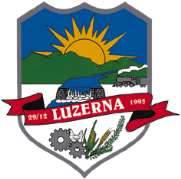 PREFEITURA MUNICIPAL DE LUZERNAREQUERIMENTO DE HORÁRIO ESPECIAL PARA SERVIDOR ESTUDANTEDados Pessoais e FuncionaisNome Completo: __________________________________________________Matrícula nº: ____________    Cargo: ________________________________Telefone Fixo: ( ___) _______________ Telefone Celular: (___) ______________E-mail Institucional: ______________________________E-mail Particular: _______________________________Eu, servidor(a) acima identificado(a), venho requerer a concessão de horário especial para estudante devido a incompatibilidade entre o horário escolar e o da repartição, nos termos do art. 109, §1º da Lei Complementar nº 164/2017 alterada pela  Lei Complementar nº 189 de 08 de maio de 2018 em razão de: Curso: ______________________ promovido pela Instituição:________________ em nível de :(     ) Ensino Fundamental       (      ) Ensino Médio       (      ) Ensino Técnico  (     ) Graduação (     ) Especialização       (     ) Mestrado     (     ) Doutorado     (     ) Pós-Doutorado (    ) estágio obrigatório.Horário de Trabalho AtualManhã: Das _______ às ________     Tarde: Das __________ às _________Horário de Trabalho Proposto (incluindo a compensação de horário) Manhã: Das _______ às _______    Tarde: Das ___________ às __________Estou ciente de que a autorização do horário especial está condicionada à compensação de horário conforme descrito acima. (      )  Requeiro que sejam a(s) hora(s) ou dia(s) ao invés de compensados, descontados em folha de pagamento, autorizando o desconto.Luzerna, _____ de __________________de________.___________________________________Assinatura do servidor(a)Parecer da Chefia Imediata De acordo, em: ____/____/_____________________________________________________(Carimbo e assinatura da Chefia Imediata)Anexar a este formulário (preenchido e com as assinaturas) os seguintes documentos: Comprovante de matrícula em curso de Educação Formal em instituição de ensino reconhecida pelo MEC; Declaração da Instituição onde se realiza ou realizará o curso ou estágio, especificando o nome do curso, a duração do período letivo, o turno e o horário das aulas ou estágio, em documento que deve ser apresentado em papel timbrado, assinado e carimbado pela instituição ofertante do curso. Anexar a este formulário (preenchido e com as assinaturas) os seguintes documentos: Comprovante de matrícula em curso de Educação Formal em instituição de ensino reconhecida pelo MEC;Declaração da Instituição onde se realizará o curso, com indicação do turno e carga horária semanal a ser cursada.IMPORTANTEA renovação é semestral e obrigatória, independentemente do curso que estiver frequentando e da periodicidade da matrícula, para tanto deverá ser requerida até o 30º dia após início de cada semestre, mediante apresentação de documento comprobatório da matrícula para aquele semestre e da frequência regular no período anterior; A concessão do horário especial para servidor estudante dar-se-á semestralmente;O plano de compensação obedecerá à duração semanal de trabalho de 40 (quarenta) horas semanais, e observará o mínimo de 1 (uma) e o máximo de 2 (duas) horas para as refeições, devidamente autorizado pela Chefia Imediata;A compensação ocorrerá em turnos não superiores a 06 (seis) horas, respeitando-se o intervalo para as refeições, não podendo ser realizado entre as 22 horas de um dia e às 05 horas do dia subsequente;A concessão de horário especial deve interromper-se durante as férias escolares e/ou quando as atividades normais de ensino do curso forem interrompidas por quaisquer motivos.